Figuras sociales del entorno1.Sacerdotes y levitas del Templo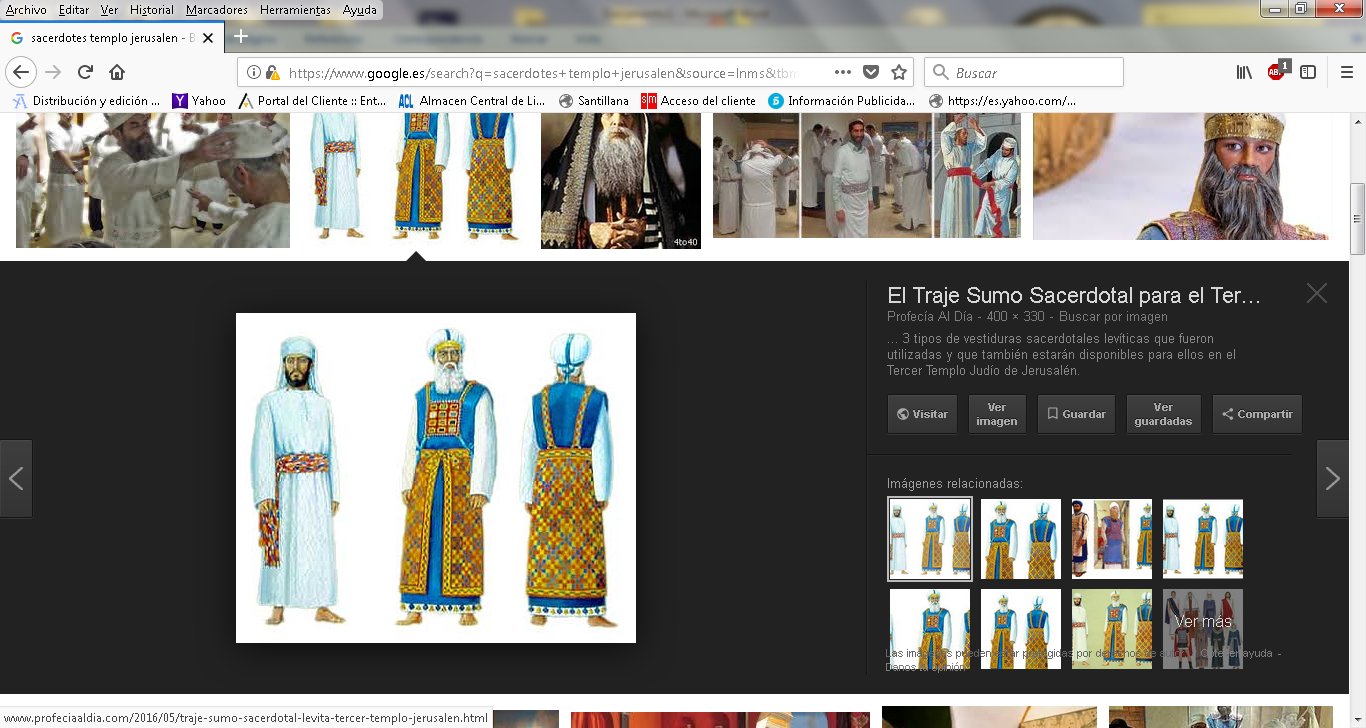 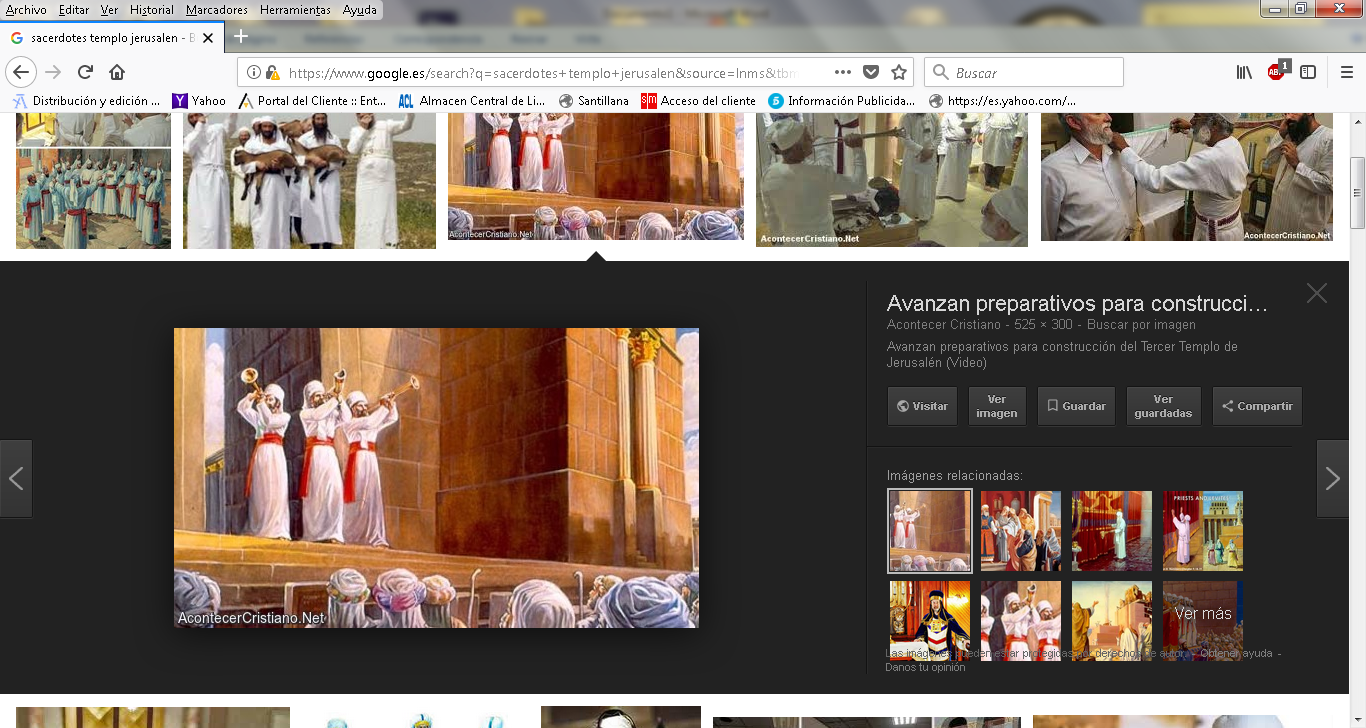 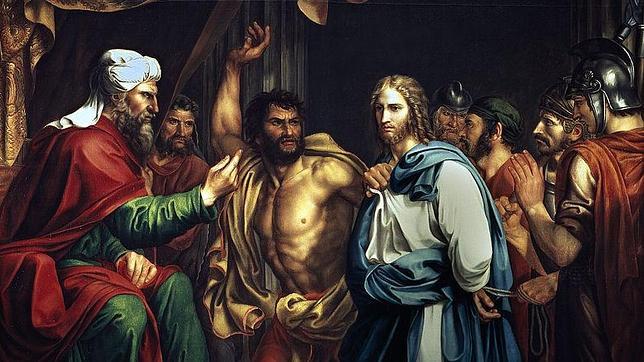 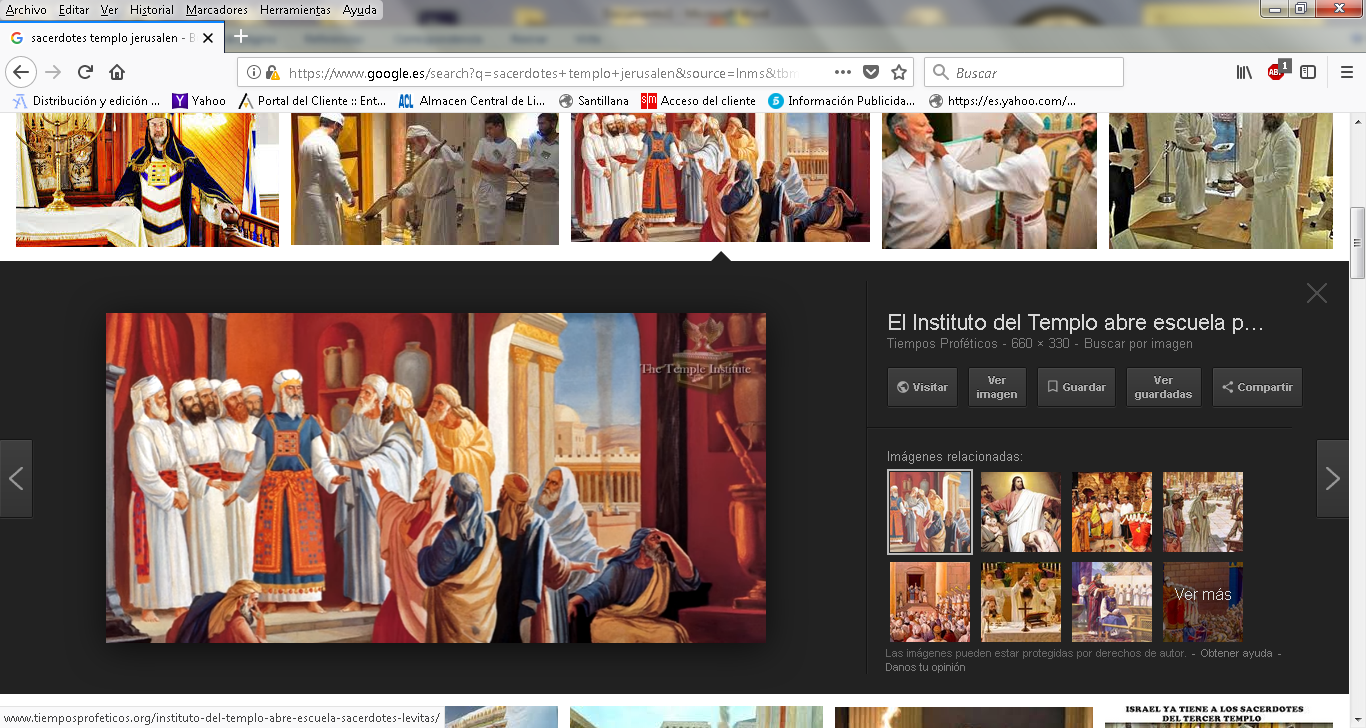 2. Fariseos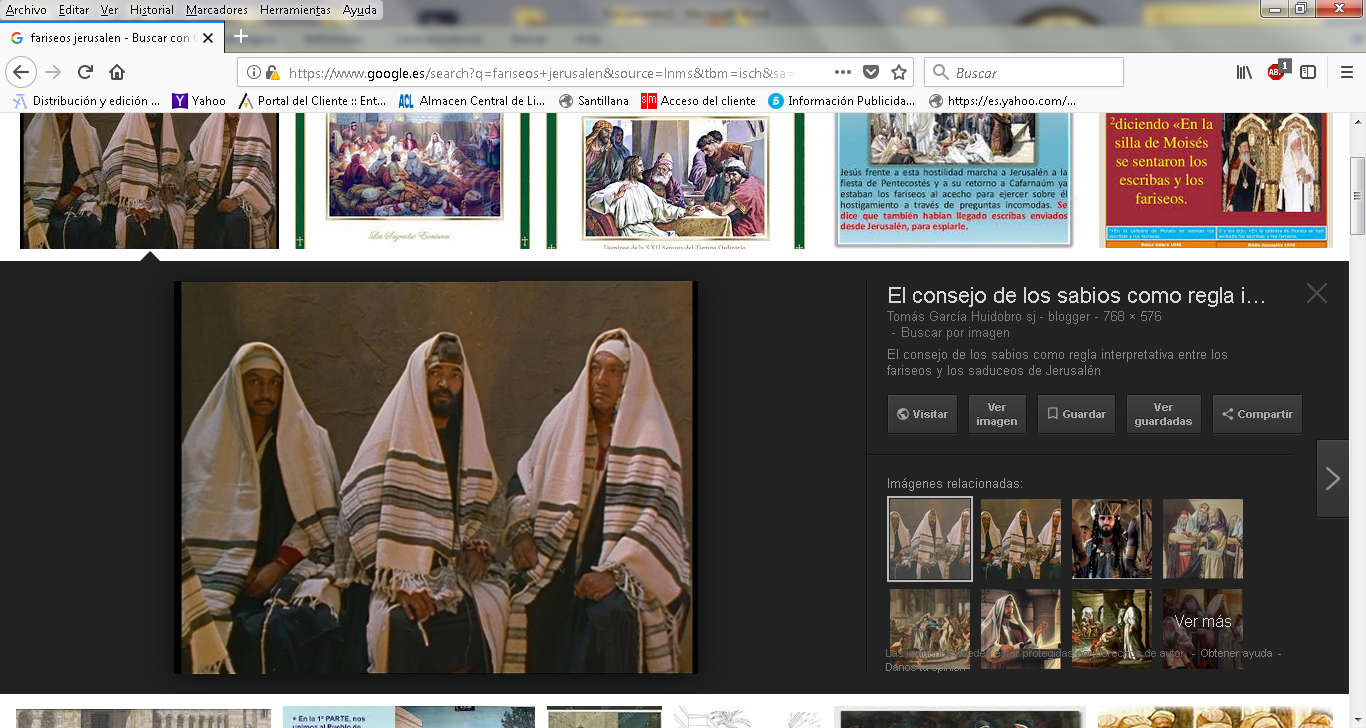 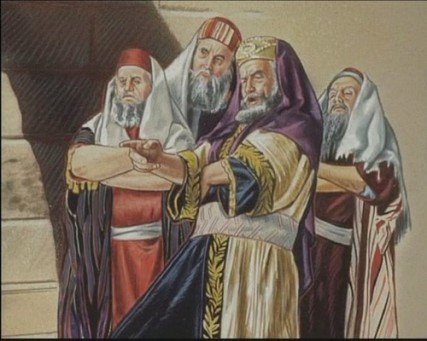 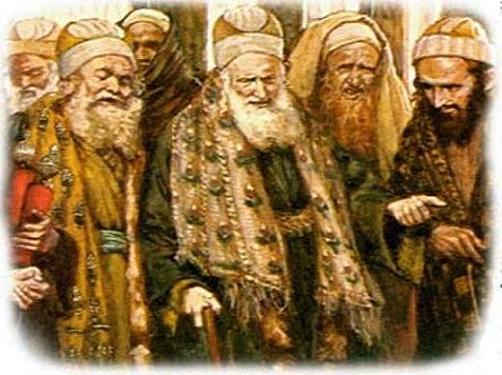 3. Saduceos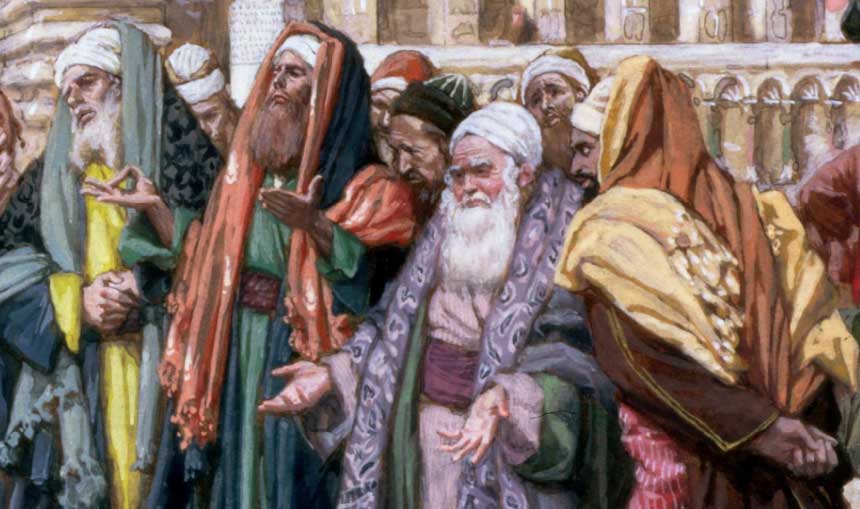 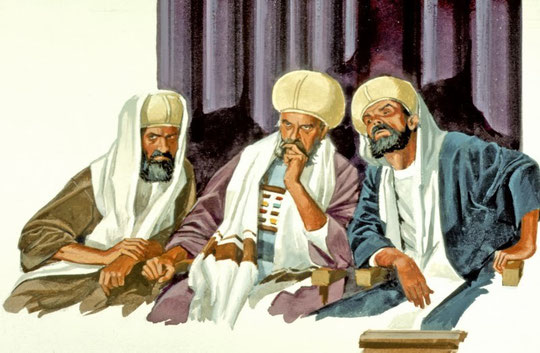 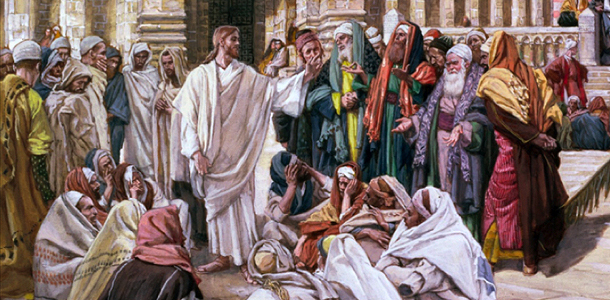 4. Escribas y Rabinos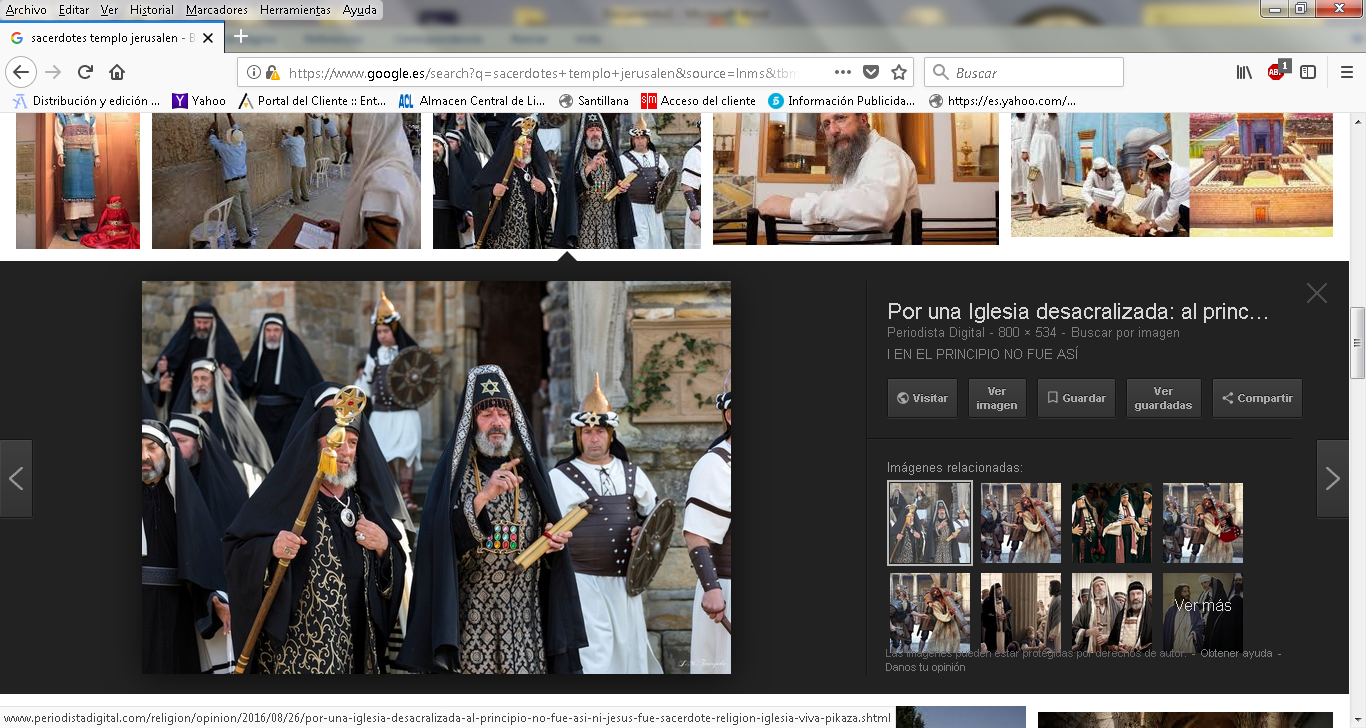 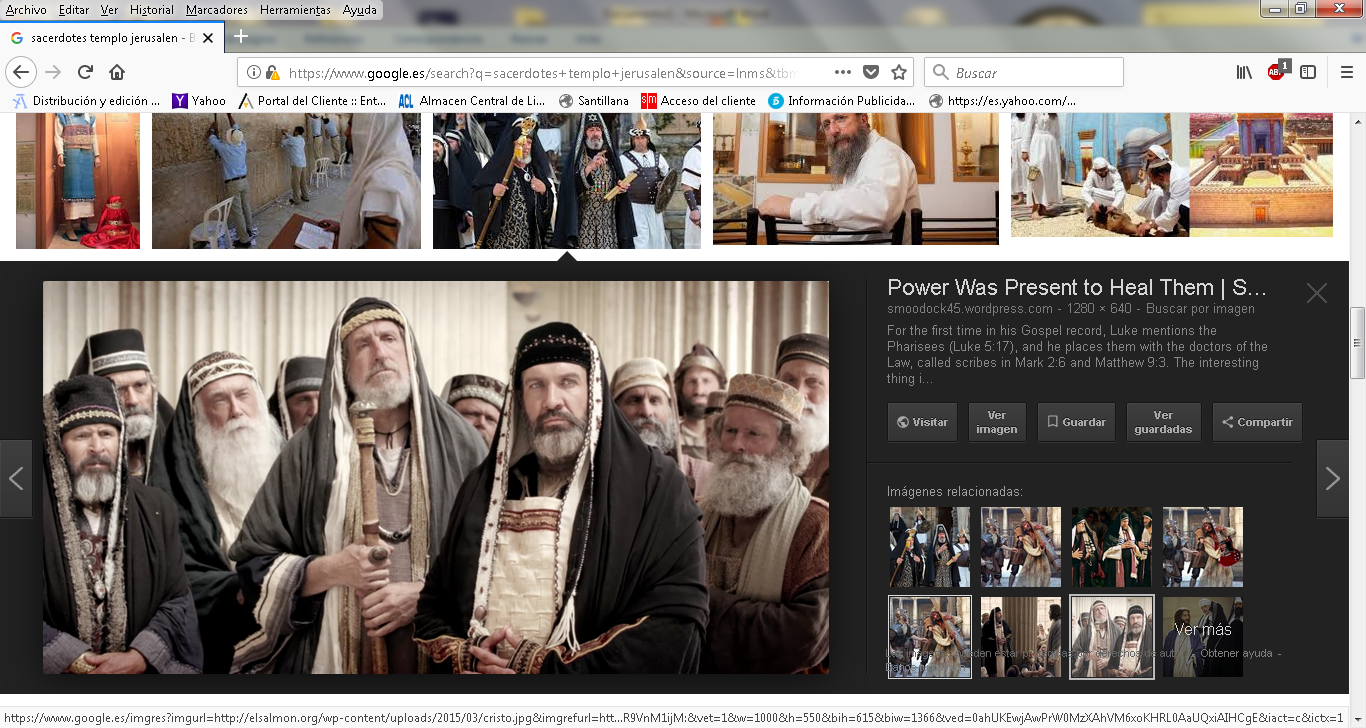 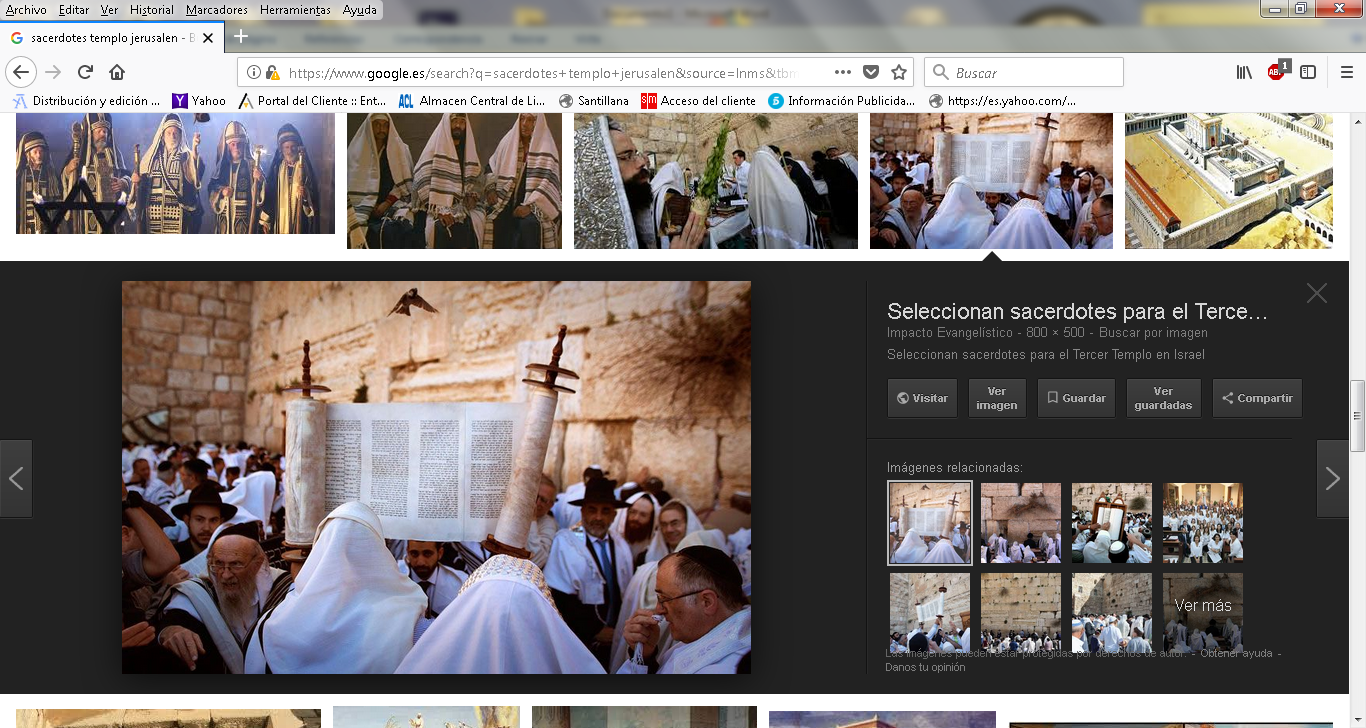 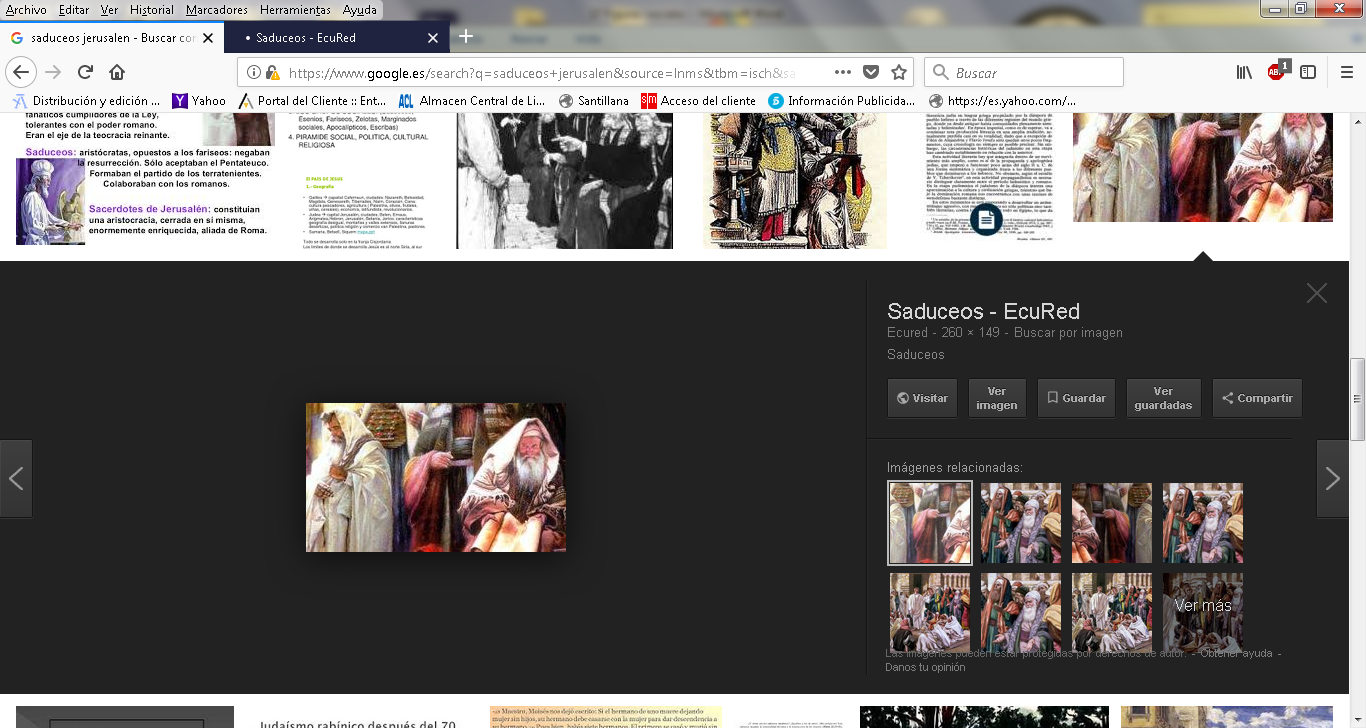 5. Publicanos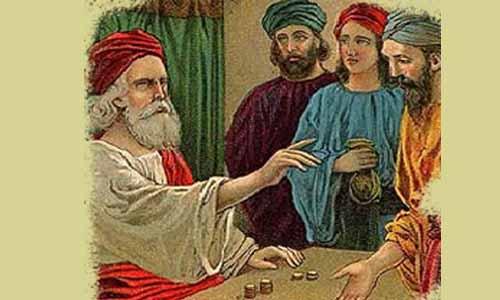 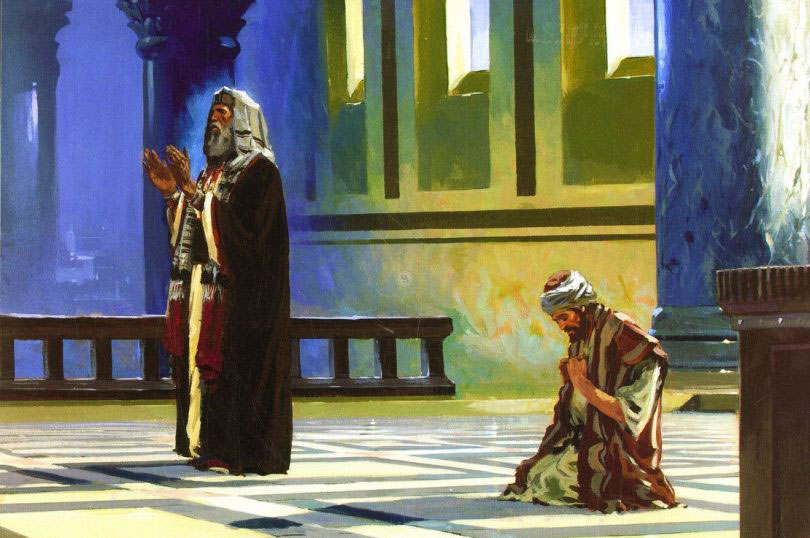 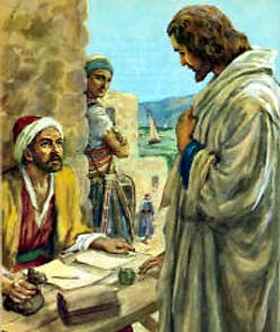 6. Romanos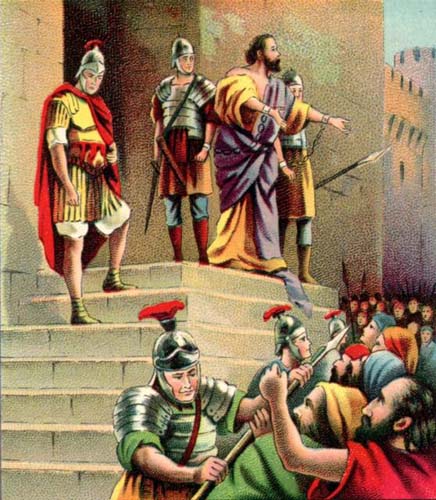 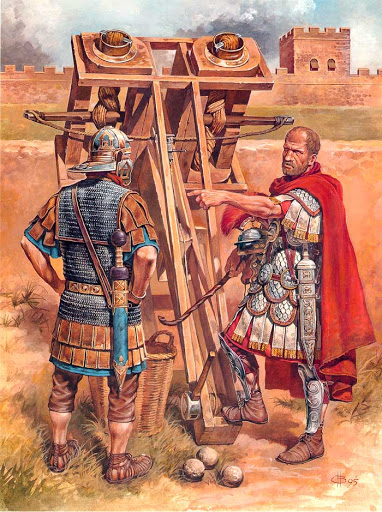 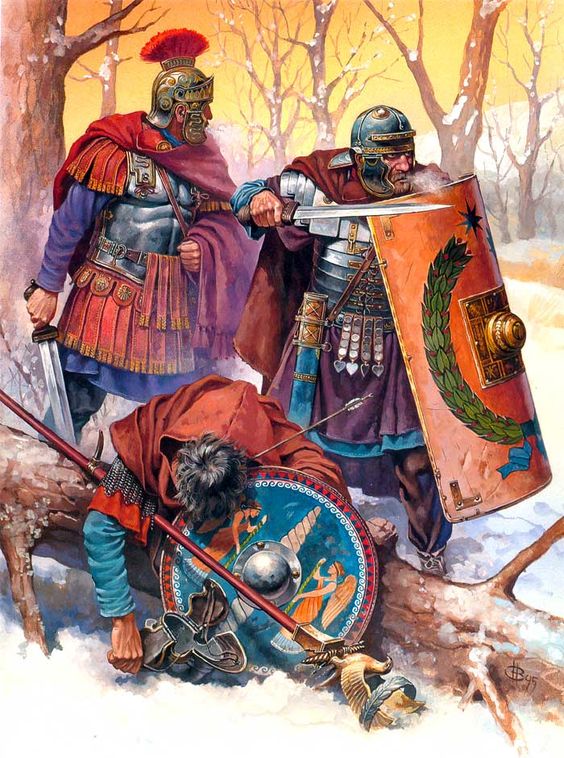 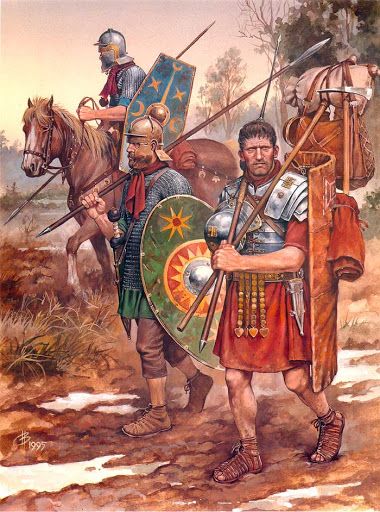 7. Herodianos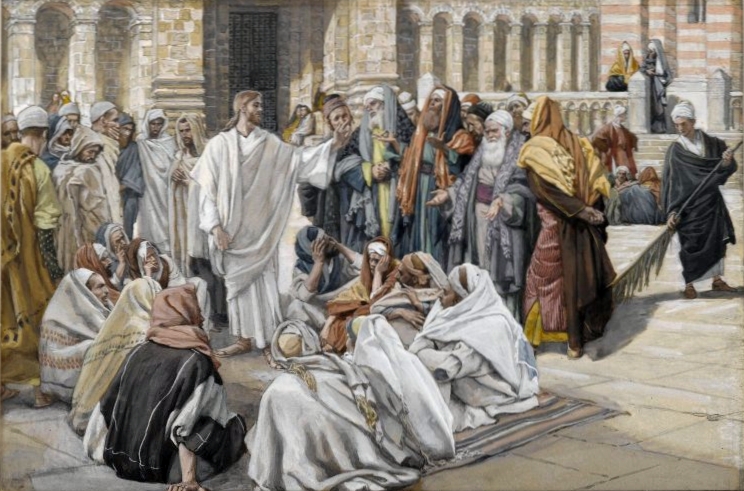 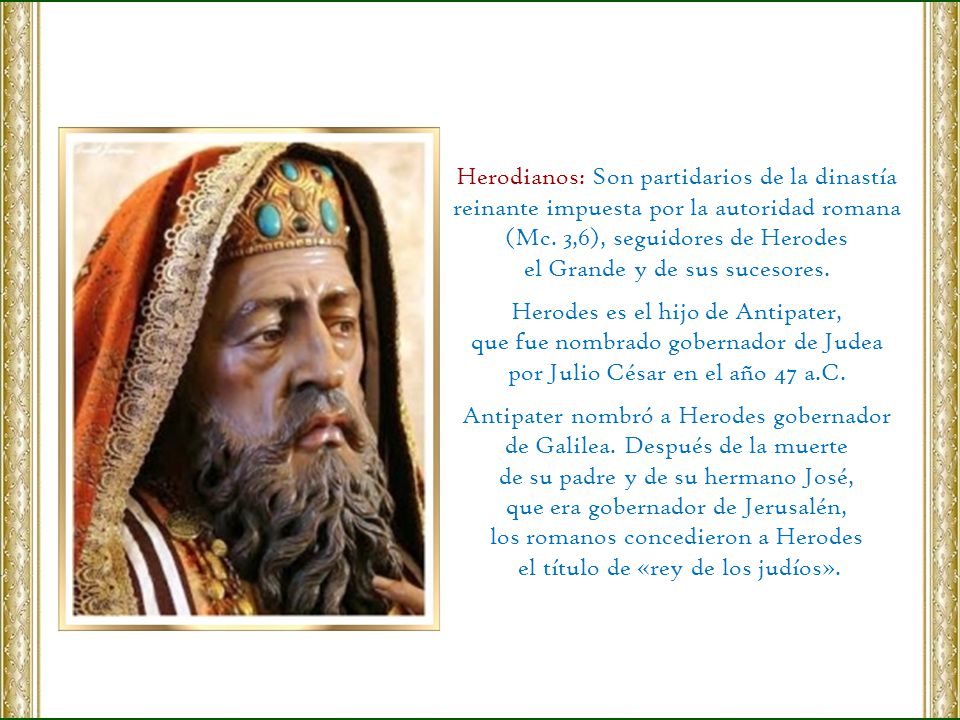 8. Samaritanos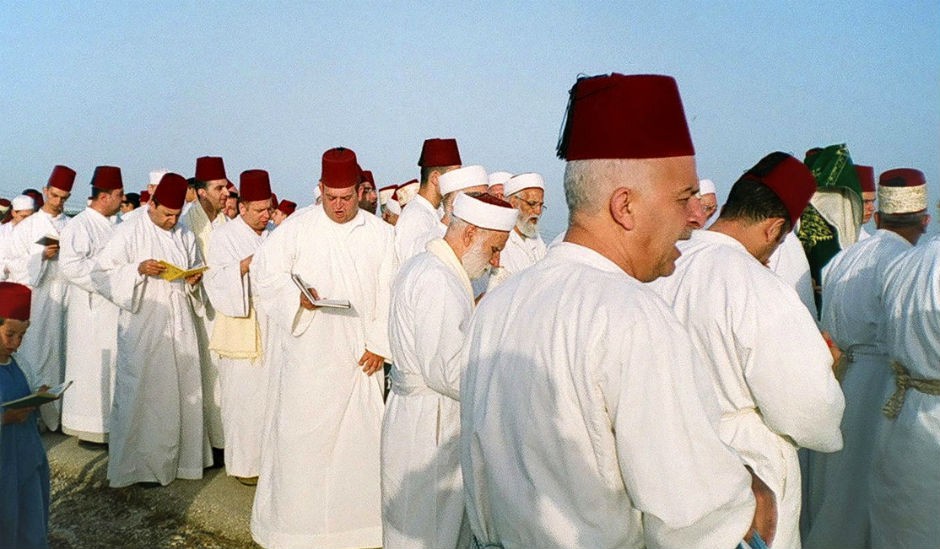 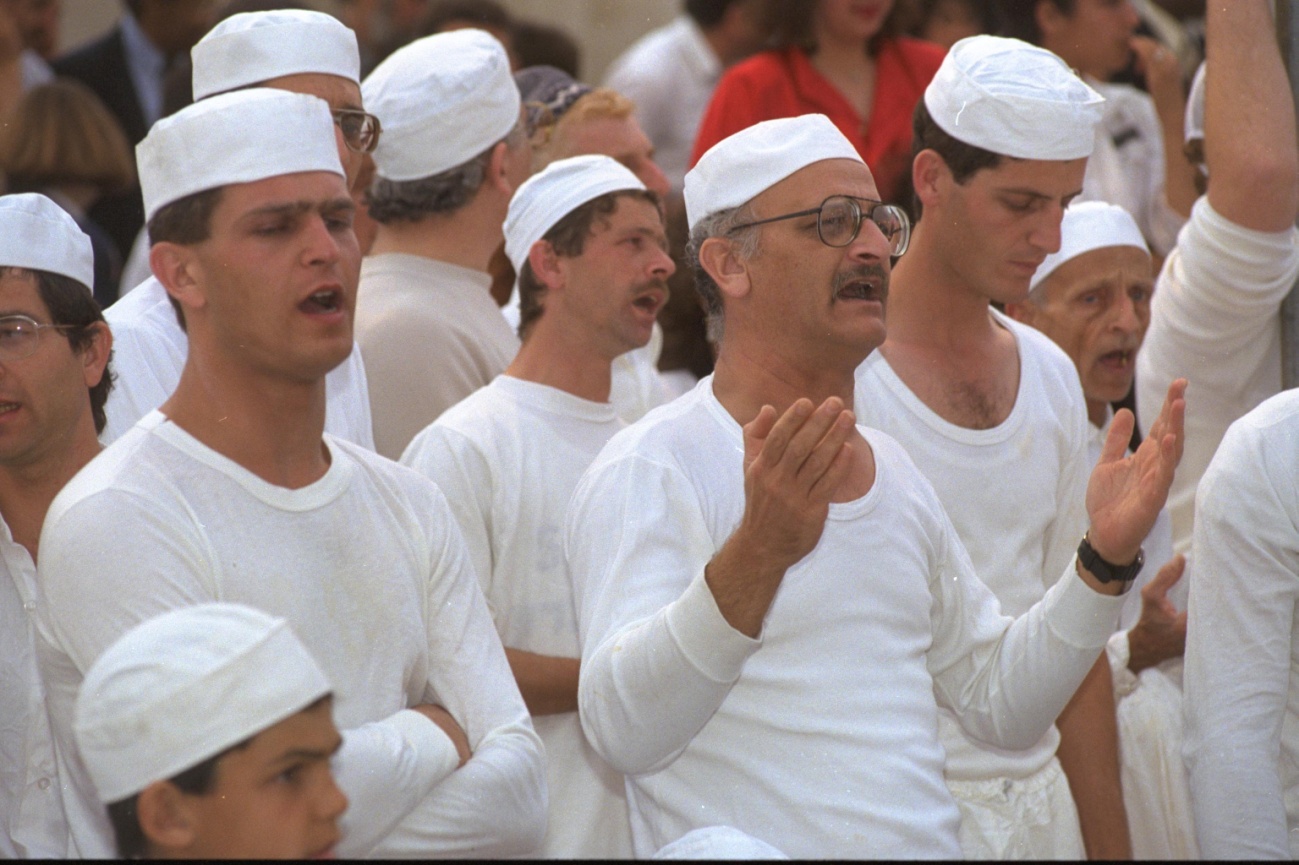 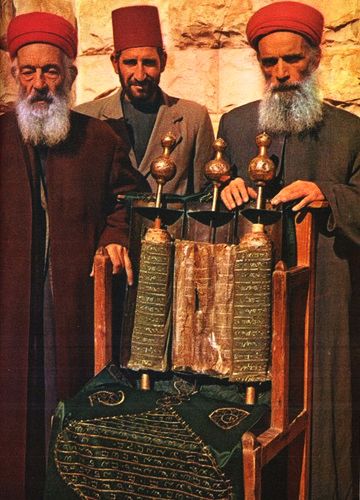 9. Zelotas y sicarios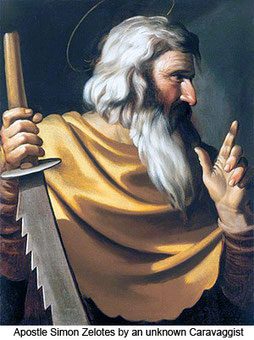 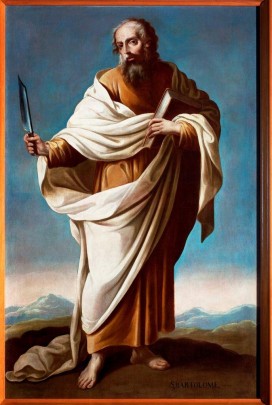 10 Gentiles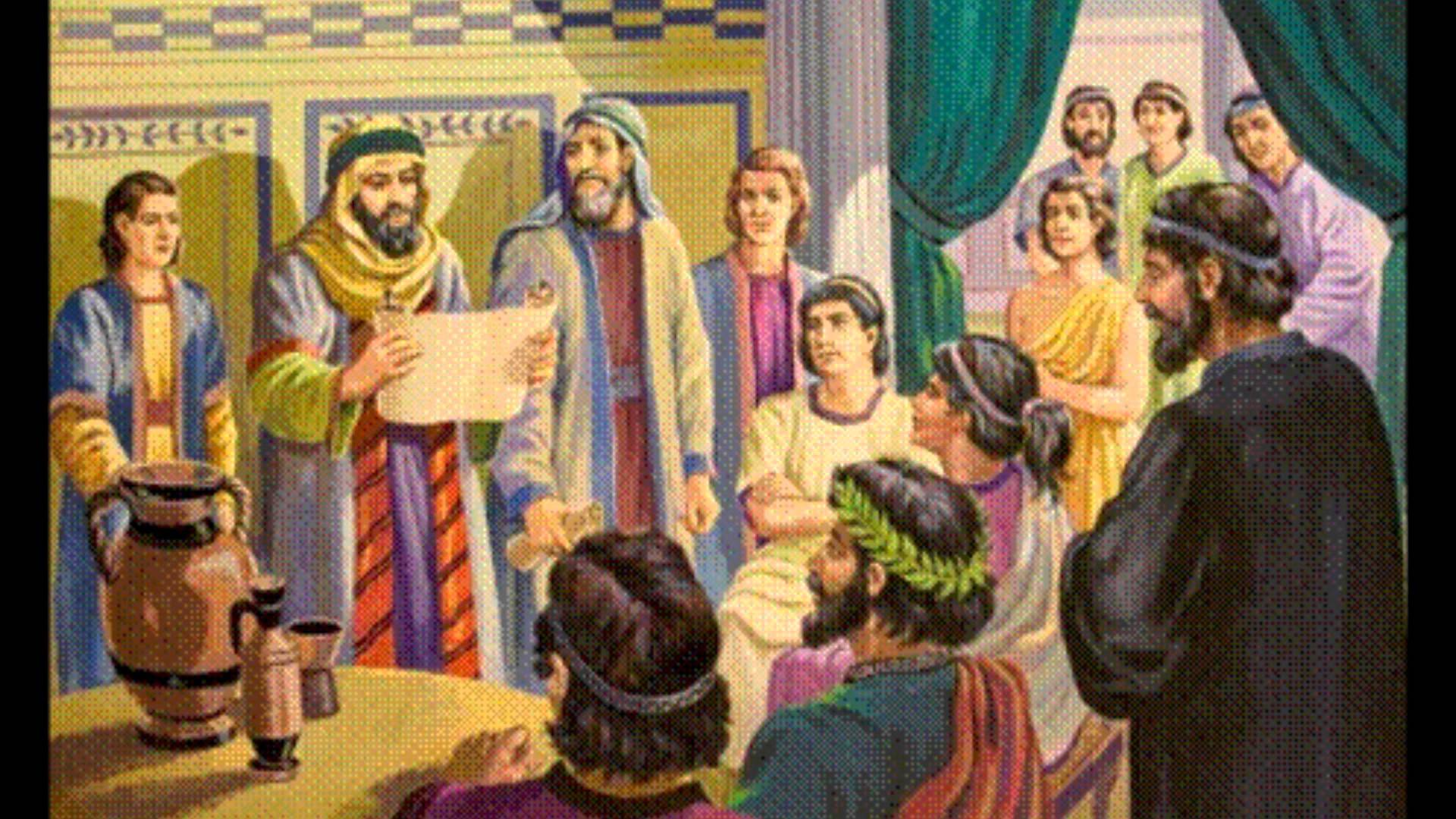 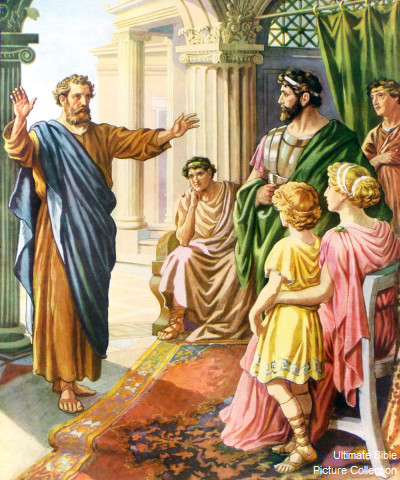 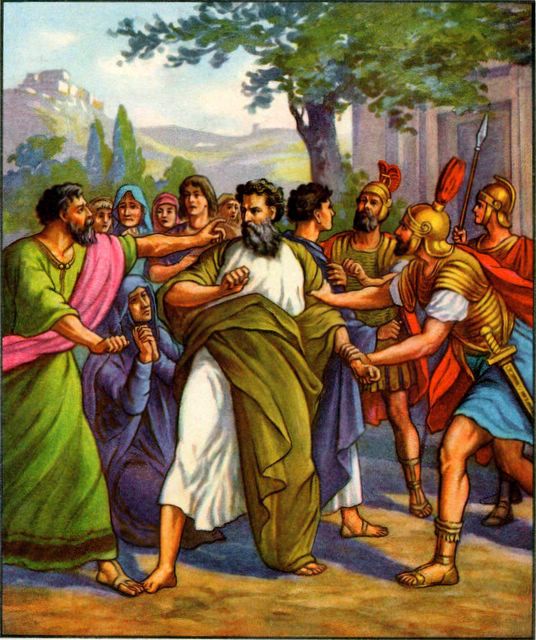 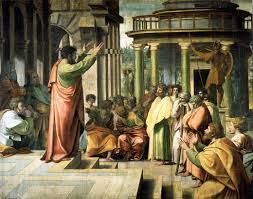 